Ferdinandy BencePályázat az Eötvös Loránd Tudományegyetem 
Természettudományi Kar Hallgatói Önkormányzatának 
elnöki tisztségére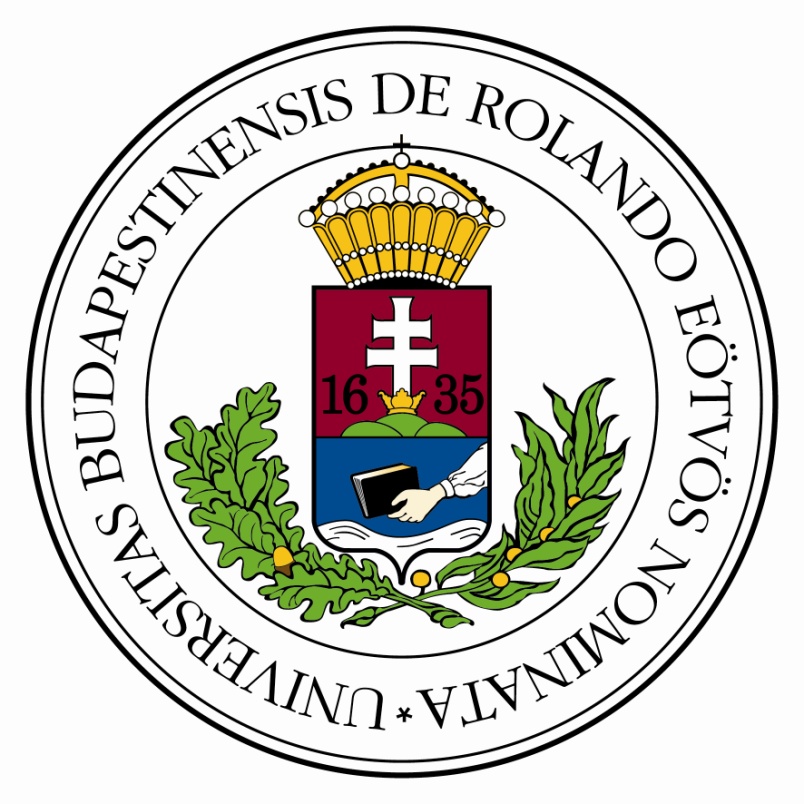 2012. szeptember 12.BemutatkozásSzegeden születtem 1988-ban, ahol egy másfél éves kanadai kitérőt leszámítva 14 éves koromig éltem. Az érettségimet 2007-ben szereztem meg a budapesti Veres Péter Gimnáziumban. Az ELTE-n végeztem fizika alapszakot (2010-ben) és fizikus mesterszakot (2012-ben), illetve 2008 óta (jelenleg passzív) biológia alapszakos hallgató és most szeptember óta a Fizika Doktori Iskolában doktoranduszhallgató vagyok. Tanulmányi, tudományos és közéleti eredményeimért 2011-ben elnyertem a Kar Kiváló Hallgatója címet.	Közéleti pályafutásomat a Magyar Fizikushallgatók Egyesületében kezdtem, először az ELTE-s, majd később az országos elnökség tagjaként, jelenleg a fizikushallgatók nemzetközi ernyőszervezetének elnöke vagyok. A TTK HÖK-ös pályafutásomat tekintve háromszor voltam mentor (2008-2011), 2009-től most őszig fizika szakterületi képviselő voltam, illetve 2010-től idén tavaszig fizika szakterületi koordinátor, idén júliusig a fizika szakterület választmányi tagja és még jelenleg is a fizika szakterület Kari Tanács tagja. A TTK HÖK-höz szorosan kapcsolódva az ELTE TTK Hallgatói Alapítványának Felügyelő Bizottságának tagjává választottak a múlt év őszén. A TTK-ról kitekintve rövid ideig tagja voltam az EHÖK Küldöttgyűlésének és az EHÖK doktoranduszügyi „bizottságának” is tagja vagyok.ProgramBelső kommunikáció, képzés, utánpótlásA Hallgatói Önkormányzat csak akkor tud jól működni, ha a benne dolgozó emberek tudják és elismerik, amit a többiek csinálnak, és ha a munkát a lehető legnagyobb szakmai színvonalon végzik. Fontosnak tartom, hogy a tisztségviselők folyamatosan foglalkozzanak maguk és a lehetséges utódok továbbképzésével, a szakterületi koordinátorok pedig emellett az új emberek bevonásával is, hogy a TTK HÖK sose fogyjon ki a tehetséges és jó munkaerőből.	Megválasztásom esetén nagy hangsúlyt kívánok fektetni a belső kommunikáció és az összetartás javítására. Ennek érdekében rendszeres, informális tisztségviselői üléseket tervezek tartani nem kötelező, de ajánlott jelleggel, melyekre minden érdeklődőt szívesen látunk, ezzel is elősegítve az utódnevelést és a bevonást. Reményeim szerint ezzel azoknak a tisztségviselőknek a munkája is jobban szem előtt lenne és jobban meg lenne becsülve, akik eddig a többiek számára némileg láthatatlanul dolgoztak. A tisztségviselői ülések mellett csapatépítő alkalmakat is tartanánk, amiknek a megszervezésében számítanék az elnökhelyettesek munkájára.	A kommunikációt és a hatékonyságot javítandó be szeretnék vezetni egyfajta projektmenedzsment-rendszert. Ennek a legelső lépése egy belső online naptár megalkotása lenne, amiben nyomon lehet követni, hogy mikor mi történik a Hallgatói Önkormányzat életében. A rendszer kialakításában és üzemeltetésében kiváltképp a kommunikációs biztos, az informatikus és a titkár munkájára tervezek támaszkodni.Alapszabály és doktoranduszokKiemelt feladatunk lesz idén az új Alapszabály megalkotása. Erre részben azért is van szükség, mert az elmúlt évben olyan mennyiségű változást hajtottunk végre rajta, hogy indokolt a teljes újraírása. Emellett a Nemzeti Felsőoktatási törvény előírja a Doktoranduszhallgatói Önkormányzatok megalakítását, ami elég sok helyen érinti jelenlegi alapszabályunkat. Kiemelt feladatnak tartom, hogy a Természettudományi Kar, mint az ELTE második legnagyobb doktori képzéssel rendelkező kara, továbbá mint a hazai tudományos élet egyik fellegvára, aktívan vegyen részt az új doktoranduszképviselet struktúrájának kialakításában, szorosan együttműködve a többi érintett karral.	A számos alkalommal módosított, de a Szenátus által még nem elfogadott Alapszabályunk véleményem szerint céljaiban, eszközeiben és szellemiségében tökéletesen megfelel a TTK HÖK-nek, így a doktoranduszok ügyének megoldását leszámítva csak technikai tisztázásra lesz szükségünk. Hiszem, hogy a szakterületek megerősítése a javára fog szolgálni a kari közéletnek, hiszen a TTK-t és a TTK HÖK-öt mindig is a szakterületek önállósága és együttműködése jellemezte. Az új Alapszabály megalkotásának koordinálásban számítanék az Ellenőrző Bizottság hathatós közreműködésére, valamint mindenki munkájára, aki szívügyének érzi, hogy a szabályzataink rendben legyenek.Kommunikáció a hallgatókkalAz Önkormányzat egyik gyenge pontja az általunk képviselt hallgatókkal való kommunikáció, a felőlük érkező visszacsatolás. Fontosnak tartom, hogy egy kommunikációval foglalkozó tisztségviselő irányításával és a szakterületi koordinátorok segítségével végre megvalósítsuk azokat az ötletek, amiket az elmúlt években felhalmoztunk.A legfontosabb ilyen projekt véleményem szerint a hallgatók szondáztatása, mely segítségével lényegesen objektívebben tudjuk megítélni, hogy mit gondolnak a munkánkról, mire lenne igényük. Ezen kívül a social media eszközeivel is sokkal aktívabban kellene élnünk, és felmérnünk, hogy a TTK-s hallgatók milyen formában és eloszlásban szeretik a leginkább fogyasztani az információt, ehhez pedig hagyományaink megtartása mellett alkalmazkodnunk kell.Önállóság és együttműködésMezey rektor úr szavaival élve: az Eötvös Loránd Tudományegyetem karok szövetsége. Úgy gondolom, ennek az Egyetemi Hallgatói Önkormányzat szintjén is így kell lennie. Az EHÖK-nek a kari hallgatói önkormányzatok érdekegyeztető és érdekérvényesítő fórumának kell lennie, megteremtve a karok számára a lehető legszélesebb autonómiát és egy olyan konstruktív légkört, amelyben a kari HÖK-ök bizalommal tudnak közös célokat megvalósítani. Bízom benne, hogy az EHÖK vezetésével és a többi karral együttműködve ez megvalósítható mindenki megelégedésére. 	A TTK elég szerencsésnek mondhatja magát, hogy az átlagosnál szélesebb körű lehetősége van arra, hogy az esetenként a HÖK-öt gúzsba kötő szabályozások ellenére képes szabadon mozogni. Gondolok itt egyrészt a TTK HÖK saját alapítványára, az ELTE TTK Hallgatói Alapítványra, illetve a számos civil szervezetre, amely különféle módokon a Karhoz köthető. A velük történő szoros együttműködésre a továbbiakban is számítok. A rendezvények és a gazdálkodás területén ennek ellenére vannak még kérdések, melyek tekintetében további egyeztetésekre lesz szükség, hogy a jogszabályok és az ésszerű kompromisszumok által megengedett lehető legnagyobb autonómiát élvezzük, a hatékonyság megőrzése mellett.	Fontos területe a karok közötti együttműködésnek Lágymányos. A közös campus természetes módon rengeteg lehetőséget, feladatot és problémát ad. Szeretném, ha közös ügyeinkben az IK HÖK-kel és a TÁTK HÖK-kel továbbra is partneri viszonyt ápolnánk, és kihasználnánk a szomszédság adta előnyöket a lehető legtöbb téren. NemzetköziségA természettudományok művelése elválaszthatatlan a nemzetköziségtől. Sok más tudományterülettől eltérően egy magyar természettudós definíciószerűen a nemzetközi porondon versenyzik, az elszigetelődés nem opció. A karunkon végző hallgatók nyelvtudása ennek ellenére siralmas, az alapdiplomát túlontúl sok hallgató a nyelvvizsga hiánya miatt képtelen megszerezni. Egy külföldi hallgató gyakorlatilag lehetetlen feladatot vállal emellett, ha nálunk akar tanulni, hiszen nincsenek angol nyelvű órák, oktatóink egy része nem is lenne képes megtartani egy angol nyelvű órát. Egy magyar hallgatónak pedig szinte esélye sincs külföldi vendégelőadók óráit hallgatni, hiszen az angol nyelvű oktatás kultúrájának hiánya miatt nem tolonganak ilyen oktatók a karon.	Ha az Eötvös Loránd Tudományegyetem és azon belül a Természettudományi Kar szeretne valaha a régiónk vezető egyeteme, vezető természettudományos műhelye lenni, fontos lenne megoldani a fent vázolt problémákat. Ez egy meglehetősen komplex feladat, mely megvalósításáért a Karral és az Egyetem vezetésével szorosan együtt kell működnünk. Szeretném, ha a következő időszakban a TTK HÖK ennek a folyamatnak a motorja lenne, a beszélgetés helyett pedig tervek készüljenek egyetemi, kari és intézeti szinten. Ennek a megvalósításában különösen számítanék a külügyi biztosra és csapatára, valamint a szakterületekre, mivel ezeket a terveket szakonként, szakterületenként is mélyen át kell gondolni.Tanulmányi érdekképviseletA tanulmányi érdekképviselet a Hallgatói Önkormányzat legfontosabb feladata, amelyet úgy gondolom, jól végzünk. Az idei évben elég sok változás lesz ezen a területen, melyeket követnünk és alakítanunk kell, hogy ez a továbbiakban is így maradjon. Fontos feladatunk lesz a szabályzatok összhangba hozása az új törvénnyel, valamint az új tanulmányi rendszerre való áttérés lehető legzökkenőmentesebb lebonyolítása. Kiemelt feladatunk lesz a tanárképzés változásának nyomon követése, illetve a számtalan anomália felszámolása. Ezek között van olyan, amit karon belül meg tudunk oldani, más problémák esetén pedig igyekezni kell a lehető leghatékonyabban együttműködni az érintett többi karral. Szociális ügyekA szabályzati változások követése és elkészítése ezen a területen is fontos feladat lesz. A Kari Ösztöndíjbizottság munkájának szakmaiságát, precizitását tovább kell növelni, különösen odafigyelve arra, hogy a KÖB tagjai a munka fontosságának és komolyságának megfelelően elkötelezettek és kompetensek legyenek. Ez elsősorban a szakterületek felelőssége, míg a szociális elnökhelyettesnek arra kell odafigyelnie, hogy a felmerülő problémákat jelezze a szakterületek felé. Az utóbbi időben ez a terület elég nagy figyelmet kapott, bízom benne, hogy ez az időszak végre a konszolidációé lehet.RendezvényekA TTK HÖK hagyományosan erős rendezvények terén, bár az utóbbi időkben sok minden miatt egyre inkább kikerültek ezek a kezünkből. Ennek számos hátrányát láttuk eddig, így szeretném, ha a rendezvényeink terén sokkal nagyobb önállóságot érnénk el, és számos felesleges kört kiiktatnánk, ahol pedig ez nem lehetséges, ott még hatékonyabb együttműködésre kell törekedjünk. Bízom benne, hogy az idei év ezen a területen is a konszolidációé lehet. TudományA TTK HÖK életében némileg el szokott sikkadni az a bizonyos szó, ami meghatározza a Kar polgárainak identitását. Megválasztásom esetén szorgalmazni fogom, hogy a szakterületek igyekezzenek minél több tudományos jellegű programot szervezni, foglalkozzanak a TDK-val, a tehetséggondozás különböző formáit reklámozzák, működjenek szorosan együtt a TTK-t érintő szakkollégiumokkal. A tudományos biztos vezetésével lendítsék fel a hallgatói tudományos életet, kiemelten odafigyelve arra, hogy kutatásokban kiemelkedő hallgatókkal gyarapítsák a tudományos csoport és a TTK HÖK sorait. MentorrendszerLegnagyobb utánpótlásbázisunk és örök vitatémánk egyben. A mentorrendszer a Kar szemében is komoly dologgá nőtte ki magát, egyre jobban támaszkodik rá, emellett a Hallgatói Önkormányzatnak is fontos és szerves része. Ennek ellenére számos ponton nem elég professzionális még, mentorkoordinátorok hosszú sorát nézve rendszerhibáktól is küszködik, amelyeket már az idei évben is meg kell próbálnunk felszámolni. Kiemelten fontos dolognak tartom azt, hogy a mentoraink a lehető legjobb példát nyújtsák a gólyák számára, ezért a felkészítésük során törekedni kell arra, hogy (mentor)szakmai tudásuk feddhetetlen legyen, illetve tanulmányi előmenetelük lehetőség szerint példamutató, de legalább közepes legyen, hogy ezáltal a gólyák számára is azt a képet sugallják, hogy az egyetemen lehet és kell is szórakozni, de alapvetően tanulni járunk ide.Záró gondolatokRemélem, hogy a pályázatomban megfogalmazott célokkal egyetértetek, és a Küldöttgyűlés is bizalmat szavaz annak megvalósítására. Bízom benne, hogy közösen együtt dolgozva egy barátságos hangulatú, erős és szakmai alapokon álló Önkormányzatot fogunk alkotni, amely mind az érdekképviseletben, mind a közösségépítésben, mind a hallgatók szakmai előmenetelének segítésében példamutató munkát fog végezni.